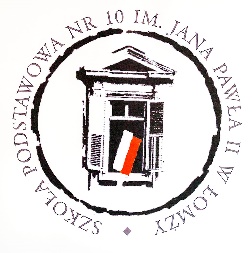 ZAŁĄCZNIK NR 1.1. do SWZFORMULARZ OFERTY Część 1 zamówienia Znak sprawy:	KS/1/2024DANE DOTYCZĄCE ZAMAWIAJĄCEGO:Zamawiającym jest Szkoła Podstawowa nr 10 im. Jana Pawła II w ŁomżyB. DANE WYKONAWCY/WYKONAWCÓW.1. Nazwa albo imię i nazwisko Wykonawcy/Wykonawców wspólnie ubiegających się o udzielenie zamówienia:Siedziba albo miejsce zamieszkania i adres Wykonawcy:Dane teleadresowe na które należy przekazywać korespondencję związaną z niniejszym postępowaniem: Osoba upoważniona do reprezentacji Wykonawcy/-ów i podpisująca ofertę:Osoba odpowiedzialna za kontakty z Zamawiającym:Rodzaj Wykonawcy: (W przypadku Wykonawców wspólnie ubiegających się o udzielenie zamówienia należy wybrać opcję dotyczącą lidera) mikroprzedsiębiorstwo (zatrudnia mniej niż 10 pracowników oraz jego roczny obrót nie przekracza 2 milionów euro)  małe przedsiębiorstwo (zatrudnia mniej niż 50 pracowników oraz jego roczny obrót nie przekracza 10 milionów euro  średnie przedsiębiorstwo (zatrudnia mniej niż 250 pracowników oraz jego roczny obrót nie przekracza 50 milionów euro lub roczna suma bilansowa nie przekracza 43 milionów euro)  jednoosobowa działalność gospodarcza  osoba fizyczna nieprowadząca działalności gospodarczej  inny rodzaj(zaznaczyć właściwe)C. OFEROWANY PRZEDMIOT ZAMÓWIENIA:W związku z ogłoszeniem postępowania o udzielenie zamówienia publicznego pn.: „Dostawa żywności do stołówki Szkoły Podstawowej nr 10 im. Jana Pawła II w Łomży – część 1 (warzywa i owoce)”Oferuję/oferujemy* wykonanie zamówienia zgodnie z zakresem zamieszczonym 
w SWZ wraz ze wszystkimi załącznikamiOferuję/oferujemy cenę **nia za ŁĄCZNĄ CENĘ OFERTOWĄ**riumma w rozdziale III SIWZmacją o podstawie do dysponowania tymi osobami, konania zamówienia, aOferta wg pozostałych kryteriów.II. Okres przydatności do spożycia:7 dni od daty dostawy do magazynu odbiorcy.III. Deklaruję ponadto:termin wykonania zamówienia - sukcesywne dostawy od dnia zawarcia umowy do dnia 28.02.2025r.warunki płatności – 14 dni od dnia prawidłowo wystawionej i dostarczonej do Zamawiającego faktury. D. OŚWIADCZENIA WYKONAWCYOświadczamy, że:akceptujemy wszystkie postanowienia SWZ i wzoru umowy bez zastrzeżeń,w cenie oferty zostały uwzględnione wszystkie koszty wykonania zamówienia i realizacji przyszłego świadczenia umownego,zamówienie zostanie wykonane zgodnie z wymogami określonymi w specyfikacji warunków zamówienia oraz ze szczegółowym opisem przedmiotu zamówienia (załącznik nr 3 do SWZ),uwzględniliśmy zmiany i dodatkowe ustalenia wynikłe w trakcie procedury przetargowej stanowiące integralną część SWZ, wyszczególnione we wszystkich umieszczonych na stronie internetowej pismach Zamawiającego,uważam/y się za związanych niniejszą ofertą przez okres 30 dni do daty wskazanej w SWZ.oświadczam (-y), że nie uczestniczę (-ymy) jako Wykonawca w jakiejkolwiek innej ofercie złożonej w celu udzielenia niniejszego zamówienia,nie zamierzam/y / zamierzam/y powierzyć podwykonawcom wykonanie następujących części zamówienia:	Składając niniejszą ofertę, zgodnie z art. 225 ust. 2 ustawy PZP informuję, że wybór oferty2: nie będzie prowadzić do powstania obowiązku podatkowego po stronie Zamawiającego, zgodnie z przepisami o podatku od towarów i usług, który miałby obowiązek rozliczyć, będzie prowadzić do powstania obowiązku podatkowego po stronie Zamawiającego, zgodnie z przepisami o podatku od towarów i usług, który miałby obowiązek rozliczyć 
– w następującym zakresie: Przystępując do postępowania o udzielenie zamówienia oświadczamy, że zapoznaliśmy się z postanowieniami regulaminu korzystania z systemu Platformy Zakupowej https://platformazakupowa.pl– i przyjmujemy je bez zastrzeżeń.Pod groźbą odpowiedzialności karnej oświadczamy, iż wszystkie załączone do oferty dokumenty i  złożone oświadczenia opisują stan faktyczny i prawny, aktualny na dzień składania ofert (art. 297 kk).E. ZOBOWIĄZANIE W PRZYPADKU PRZYZNANIA ZAMÓWIENIA.zobowiązujemy się do zawarcia umowy w miejscu i terminie wyznaczonym przez Zamawiającego;osobą upoważnioną do kontaktów z Zamawiającym w sprawach dotyczących realizacji umowy jest.....................................................................................................e-mail: ……...……........……………………………………. tel. …………………...F. ZASTRZEŻENIA I INFORMACJE OD WYKONAWCY1. Oświadczamy, iż informacje i dokumenty zawarte w odrębnym, stosownie oznaczonym i nazwanym załączniku  ____ (należy podać nazwę załącznika) stanowią tajemnicę przedsiębiorstwa w rozumieniu przepisów o zwalczaniu nieuczciwej konkurencji, co wykazaliśmy w załączniku do Oferty ____(należy podać nazwę załącznika) i zastrzegamy, że nie mogą być one udostępniane.(W przypadku utajnienia oferty Wykonawca zobowiązany jest wykazać, iż zastrzeżone informacje stanowią tajemnicę przedsiębiorstwa w szczególności określając, w jaki sposób zostały spełnione przesłanki, o których mowa w art. 11 pkt. 4 ustawy z 16 kwietnia 1993 r. o zwalczaniu nieuczciwej konkurencji, zgodnie z którym tajemnicę przedsiębiorstwa stanowi określona informacja, jeżeli spełnia łącznie 3 warunki:1.	ma charakter techniczny, technologiczny, organizacyjny przedsiębiorstwa lub jest to inna informacja mająca wartość gospodarczą,2.	nie została ujawniona do wiadomości publicznej,3.	podjęto w stosunku do niej niezbędne działania w celu zachowania poufności)Oświadczam, że wypełniłem obowiązki informacyjne przewidziane w art. 13 lub art. 14 RODO3 wobec osób fizycznych, od których dane osobowe bezpośrednio lub pośrednio pozyskałem w celu ubiegania się o udzielenie zamówienia publicznego w niniejszym postępowaniu4,Inne, istotne dla przedmiotu zamówienia informacje: ……………………………………………………………………………………………………Wraz z ofertą SKŁADAMY następujące oświadczenia i dokumenty:Dokument należy podpisać podpisem: kwalifikowanym, zaufanym lub osobistymNIP REGONadres korespondencyjnynumer faksu:numer telefonu:e-mail:Brutto w zł: L.p.Opis kryterium Oferowany parametr- poz. 1 – wpisać ilość godzin1Czas konieczny na wymianę produktów zareklamowanychLp.Opis przedmiotu zamówieniaJ.m.Szacunkowa ilość dostawy w okresie od 01.04.2024r. do 31.03.2025Cena jednostkowa netto zł.Wartość ogółem dostawy  netto zł.PodatekPodatekWartość ogółem dostawy brutto zł.Lp.Opis przedmiotu zamówieniaJ.m.Szacunkowa ilość dostawy w okresie od 01.04.2024r. do 31.03.2025Cena jednostkowa netto zł.Wartość ogółem dostawy  netto zł.VAT %Kwota zł.Wartość ogółem dostawy brutto zł.1Arbuz kg7762Banan kg36503Borówka kg kg824Cytryna kg1855Fasola średnia kg 1726Fasola Jaśkg907Groch Łuskanykg1358Gruszka kg30339Jabłko kg540310Kiwi kg42011Malina kg2712Mandarynka kg119813Nektarynka kg15414Pomarańcze kg157215Śliwka ciemna kg111416Śliwka węgierka kg11017Truskawka kg7018Winogrono jasne kg8019Winogrono różowe kg4620Brokuły szt21921Burak kg133822Cebula kg 85323Cebula cukrowa kg 12324Cebula czerwona kg4025Cukinia kg4226Czosnek szt26627Dynia kg19928Fasola szparagowa kg2829Imbir świeży kg830Kalafior kg19531Kapusta biała kg68032Kapusta czerwona kg43933Kapusta kiszona kg66534Kapusta młoda  szt17735Kapusta pekińska kg40536Koper szt 92037Marchew kg 249538Mieszanka sałat 150gszt183839Mięta szt440Natka szt89841Ogórek kg 81842Ogórek kiszony kg68943Ogórki małosolne kg3944Papryka czerwona kg82545Pieczarka kg55046Pietruszkakg 63647Pomidor kg 9448Pomidor malinowy kg 43649Por kg 53850Por sztuka szt 91551Roszponka szt 5552Rzodkiewka szt 46453Sałata masłowaszt 35354Sałata lodowa szt 45155Seler kg 104756Szczypiorszt 34157Ziemniakikg 12085Lp.Nazwa i adres firm podwykonawcyCzęść zamówienia, której wykonanie zostanie powierzone podwykonawcom